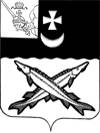 АДМИНИСТРАЦИЯ БЕЛОЗЕРСКОГО  МУНИЦИПАЛЬНОГО  ОКРУГА ВОЛОГОДСКОЙ ОБЛАСТИП О С Т А Н О В Л Е Н И ЕОт 09.02.2023  № 170(с изменениями от 16.02.2023  № 211, от 11.05.2023 № 580, от 03.07.2023 № 855)Об        утверждении      муниципальной программы      охраны        окружающей среды и   рационального использования природных ресурсов на 2023-2027 годыВ соответствии с Бюджетным кодексом Российской Федерации, Федеральным законом от 06.10.2003 № 131-ФЗ «Об общих принципах организации местного самоуправления в Российской Федерации», постановлениями администрации района от 30.09.2015 №810 «Об утверждении Порядка разработки, реализации и оценки эффективности муниципальных программ Белозерского района», от 17.10.2022 №370 «Об утверждении Перечня муниципальных программ Белозерского муниципального округа на 2023-2027 годы», руководствуясь Уставом округа ПОСТАНОВЛЯЮ:		1. Утвердить прилагаемую муниципальную программу охраны окружающей среды и рационального использования природных ресурсов на 2023-2027 годы.		2. Признать утратившим силу постановление администрации района от 06.12.2019 №590 «Об утверждении муниципальной программы охраны окружающей среды и рационального использования природных ресурсов на 2021-2025 годы».		3. Настоящее постановление подлежит размещению на официальном сайте Белозерского муниципального округа в информационно-телекоммуникационной сети «Интернет». 	4. Контроль за исполнением настоящего постановления возложить на первого заместителя главы округа.		Глава округа:			                	                 Д.А.СоловьевПриложение к постановлению администрации округа от ___________ № ____Муниципальная программа охраны окружающей среды и рационального использования природных ресурсов на 2023-2027 годы (далее – Программа)Паспорт программыХарактеристика сферы реализации муниципальной программы, основные проблемы в указанной сфере и перспективы ее развитияОбщая характеристика сферы реализации программыЭкологическая обстановка в округе оценивается как стабильная с тенденцией к улучшению, но, несмотря на некоторые позитивные результаты, многие проблемы в сфере экологии до конца не решены и требуют программного подхода и дополнительных действий.В настоящее время в Белозерском округе остаются нерешенными проблемы загрязнения водных объектов от сбросов предприятий, растущего объема отходов производства и потребления.Водные объектыПоверхностные водные объекты являются одновременно основными источниками питьевого и производственного водоснабжения и приемниками хозяйственно-бытовых и производственных сточных вод.В 2021 году объем сброса сточных вод в водные объекты от предприятий, расположенных на территории Белозерского округа составил 172,6 тыс. куб. м (весь объем является недостаточно очищенным). Недостаточный уровень очистки сточных вод, сбрасываемых предприятиями водопроводно-канализационного хозяйства в водные объекты, оказывает негативное воздействие на экосистему водных объектов и окружающую среду.Большинство муниципальных очистных сооружений канализации (ОСК) находится в неудовлетворительном техническом состоянии и работает с низкой эффективностью ввиду износа, устаревшей конструкции и нарушения правил эксплуатации. Чрезвычайно изношены муниципальные сети водоотведения.Реализация мероприятий программы позволит предотвратить возможный ущерб от негативного воздействия вод. Обращение с отходами производства и потребленияНа территории округа ежегодно образуется свыше 6 тыс.тонн твердых коммунальных отходов.  Согласно   действующей   Территориальной схеме   обращения   с   отходами, в   том числе с твердыми    коммунальными отходами, на территории Вологодской   области, утвержденной    приказом    Департамента    природных    ресурсов    и    охраны   окружающей   среды  области  от  10.01.2022 № 3  Белозерский округ относится к западной зоне деятельности регионального оператора. По Белозерскому округу  предусмотрено обустройство объекта перегрузки отходов, образованных на территории Белозерского округа и рекультивация существующих мест несанкционированного размещения твердых коммунальных отходов. Экологическое воспитание и образованиеЭкологическое образование в последние годы является одним из приоритетных направлений природоохранной деятельности в округе. В образовательных учреждениях, учреждениях культуры  Белозерского муниципального округа проводятся мероприятия по экологическому воспитанию обучающихся.   Участие обучающихся школ и воспитанников детских садов в конкурсах, викторинах, выставках способствует развитию творческой личности подростка. Очевидно, что проблема воспитания экологической культуры не может решаться силами только образовательных учреждений. Необходимо конструктивное взаимодействие органов представительной и исполнительной муниципальной власти с учреждениями образования, культуры, общественными организациями на уровнях округа.Белозерский округ нуждается в кадрах, готовых решать обостряющиеся проблемы охраны окружающей среды и природопользования, способных к адаптации и переменам в период формирования рыночной экономики и перехода общества к модели устойчивого развития. Поэтому формирование основ экологической культуры - одно из важных приоритетных направлений социально-экономического развития округа. Требуется воспитание экологической культуры как системы экологических знаний, экологического мышления, сознания и экологически оправданного поведения в процессе реализации содержания, форм, методов непрерывного экологического воспитания и образования.Одним из основных принципов деятельности органов местного самоуправления является ответственность за обеспечение благоприятной окружающей среды и экологической безопасности на соответствующих территориях.Экологическая доктрина Российской Федерации, одобренная распоряжением Правительства Российской Федерации от 31 августа 2002 года № 1225-р, определяет в качестве стратегической цели государственной политики в области экологии сохранение природных систем, поддержание их целостности и жизнеобеспечивающих функций для устойчивого развития общества, повышения качества жизни, улучшения здоровья населения и демографической ситуации, обеспечения экологической безопасности страны.Стратегия национальной безопасности Российской Федерации, утвержденная Указом Президента Российской Федерации 2 июля 2021 года № 400, рассматривает обеспечение экологической безопасности как важную составляющую национальной безопасности государства. При этом стратегическими целями обеспечения экологической безопасности и рационального природопользования являются сохранение окружающей природной среды и обеспечение ее защиты, ликвидация экологических последствий хозяйственной деятельности. Стратегия социально-экономического развития Белозерского муниципального округа Вологодской области на период до 2030 года, утвержденная решением Представительного Собрания района от 25.12.2018 № 99 устанавливает следующие задачи, реализуемые данной программой:- уменьшение уровня загрязнения водных объектов за счет модернизации и совершенствования технологий очистки сточных вод организациями в сфере производства и в коммунальном комплексе;- создание комплексной системы по сбору, сортировке и переработке твердых коммунальных отходов;- достижение качественно нового уровня развития экологической культуры населения, организация и развитие системы экологического образования.- участие в организации деятельности по сбору (в том числе раздельному сбору), транспортированию, обработке, утилизации, обезвреживанию, захоронению твердых коммунальных отходов на территории муниципального округа; - улучшение состояния водных объектов путем строительства и реконструкции канализационных очистных сооружений (федеральная программа «Вода России»).2. Приоритеты в сфере реализации муниципальной программы, цели, задачи, сроки реализации муниципальной программыПриоритеты в сфере охраны окружающей среды является: Ликвидация мест несанкционированного размещения ТКО округа.Снижение уровня загрязнения водных объектов.  Информирование и просвещение населения по вопросам охраны окружающей среды и рационального природопользования.Целью Программы являются - обеспечение экологической безопасности граждан и сохранение природных систем;- улучшение состояния окружающей среды Белозерского муниципального округа на основе планового подхода к решению экологических вопросов.  В рамках реализации Программы необходимо решить следующие основные задачи:Ликвидация мест несанкционированного размещения ТКО округа. Развитие инфраструктуры переработки, использования и безопасного размещения отходов. Снижение уровня загрязнения водных объектовФормирование основ экологической культуры населения округа  и обеспечение оперативного информирования и просвещения населения по вопросам охраны окружающей среды и рационального природопользования.Срок реализации Программы: 2023 - 2027 годы.3. Ресурсное обеспечение муниципальной программы за счет бюджета округа, а также информация о прогнозной (справочной) оценке расходов федерального и областного бюджетов, бюджетов государственных внебюджетных фондов и бюджета округа, иных организаций на реализацию целей муниципальной программы  Финансирование мероприятий Программы осуществляется за счет бюджета округа, а также информация о прогнозной (справочной) оценке расходов федерального и областного бюджетов, бюджетов государственных внебюджетных фондов, иных организаций на реализацию целей муниципальной программы с приложения № 1, 2 к Программе. Обоснование объема финансовых ресурсов, необходимых для реализации муниципальной программы;Обоснование общего объема средств, необходимых для реализации Программы, представлено в приложении № 1 к Программе.4. Перечень и характеристика мероприятийВ рамках реализации Программы планируется выполнение следующих мероприятий:1. Мероприятия по охране, рациональному и комплексному использованию водных ресурсов.2. Мероприятия по предотвращению загрязнения природной среды отходами производства и потребления.2.1. Развитие инфраструктуры переработки, использования и безопасного размещения отходов. Разработка проектов рекультивации мест несанкционированного размещения отходов.Мероприятие планируется реализовать путем проведения конкурсных процедур с целью определения проектной организации для разработки проекта рекультивации. Разработка проектно-сметной документации на строительство перегрузочной станции мощностью 7000 тонн/год.2.2. Ликвидация мест несанкционированного размещения ТКО округа. Мероприятие будет осуществлено путем ликвидации несанкционированных свалок отходов округа посредством вывоза отходов на объекты размещения отходов, включенные в ГРОРО.3.Формирование основ экологической культуры населения округа и обеспечение оперативного информирования и просвещения населения по вопросам охраны окружающей среды и рационального природопользования. Осуществление дополнительного финансирования мероприятий экологического направления общеобразовательных организаций; участие в проведении конкурсов, выставок и т.п. Участие в мероприятиях, семинарах по природоохранной тематике для повышения квалификации специалистов, занятых в сфере охраны окружающей среды.5. Методика расчета целевых индикаторов и показателей программыПеречень индикаторов программы с расшифровкой плановых значений по годам приведен в таблице.ТаблицаЦелевые показатели ПрограммыМетодика расчета значений целевых показателей (индикаторов) муниципальной программы6. Ожидаемые результаты реализации и оценка результативности социально-экономических последствий муниципальной программы В результате реализации программы к 2027 году планируется:- не допустить увеличения уровня загрязнения водных объектов за счет загрязняющих веществ, поступающих со сточными водами в поверхностные водные объекты;- ликвидировать 8 мест несанкционированного размещения ТКО на территории округа;- увеличить долю использованных, обезвреженных отходов в общем объеме образовавшихся отходов производства и потребления с 38 до 55%;- увеличить долю населения, принявшего участие в мероприятиях экологической направленности.Приложение №1 к Муниципальной программе охраны окружающей среды и рационального использования природных ресурсов на 2023-2027 годыРесурсное обеспечение реализации муниципальной программыза счет средств бюджета округа(тыс. руб.)Приложение №2 к Муниципальной программе охраны окружающей среды и рационального использования природных ресурсов на 2023-2027 годыПрогнозная (справочная) оценка расходов федерального,областного бюджетов, бюджета округа, бюджетов государственных внебюджетных фондов,юридических лиц на реализацию целей муниципальной программы(подпрограммы муниципальной программы) (тыс. руб.)  Приложение № 3 к Муниципальной программе охраны окружающей среды и рационального использования природных ресурсов на 2023-2027 годыПлан реализации Программы  охраны окружающей среды и рационального использования природных ресурсов на 2023-2027 годыНаименование   
программы      Муниципальная программа охраны окружающей среды и рационального использования природных ресурсов на 2023-2027 годы (далее – Программа)                                               Ответственный исполнитель ПрограммыАдминистрация Белозерского муниципального округаСоисполнители ПрограммыОтдел архитектуры и строительства администрации округа, отдел ЖКХ администрации округа, территориальные управления администрации Белозерского муниципального округа,  МАУ «МТО района»Участники ПрограммыАдминистрация Белозерского муниципального округа, МАУ «МТО района», территориальные управления администрации Белозерского муниципального округаПрограммно-целевые инструменты программы-Цели программыОбеспечение экологической безопасности граждан и сохранение природных систем Улучшение состояния окружающей среды Белозерского муниципального округа на основе планового подхода к решению экологических вопросовЗадачи программыЛиквидация мест несанкционированного размещения ТКО округа. Развитие инфраструктуры переработки, использования и безопасного размещения отходов. Снижение уровня загрязнения водных объектов.  Формирование основ экологической культуры населения округа  и обеспечение оперативного информирования и просвещения населения по вопросам охраны окружающей среды и рационального природопользования.Целевые индикаторы и показатели программыДоля ликвидированных несанкционированных свалокДоля утилизированных и обезвреженных отходов в общем объеме образовавшихся отходов в процессе производства и потребления;Количество населения, принявшего участие в мероприятиях экологической направленности;Масса загрязняющих веществ, поступивших со сточными водами в поверхностные водные объекты.Сроки реализации программы2023-2027 годы                                         Объемы бюджетных ассигнований ПрограммыОбщий объем средств на реализацию программы – 150 149,78 тыс. рублей, в том числе:2023 год – 150 149,78 тыс.рублей;2024 год – 0,0 тыс.рублей;2025 год – 0,0 тыс.рублей;2026 год – 0,0 тыс.рублей;2027 год – 0,0 тыс.рублей;из них:средства федерального бюджета – 0,0 тыс. рублей, в том числе:2023 год – 0,0 тыс.рублей;2024 год – 0,0 тыс.рублей;2025 год – 0,0 тыс.рублей;2026 год – 0,0 тыс.рублей;2027 год – 0,0 тыс.рублей;средства из областного  бюджета – 144 018,6   тыс. рублей, в том числе:2023 год – 144 018,6 тыс.рублей; 2024 год – 0,00  тыс.рублей; 2025 год – 0,00 тыс.рублей;2026 год – 0,00 тыс.рублей;2027 год – 0,00 тыс.рублей;средства бюджета округа – 6 131,2 тыс.рублей, в том числе:2023 год – 6 131,2 тыс.рублей;2024 год – 0,0  тыс.рублей;2025 год – 0,0 тыс.рублей;2026 год – 0,0 тыс.рублей;2027 год – 0,0 тыс.рублей.Программа разработана при условии ежегодной корректировки финансирования мероприятий в соответствии с утвержденными бюджетамиОжидаемые результаты реализации программыЛиквидация 8 мест несанкционированного размещения ТКО на территории округа.Увеличение доли использованных, обезвреженных отходов в общем объеме образовавшихся отходов производства и потребления до 55 %.Не допущение увеличения уровня загрязнения водных объектов за счет загрязняющих веществ, поступающих со сточными водами в поверхностные водные объекты. Увеличение доли населения, принявшего участие в мероприятиях экологической направленности до 48 %.№ п/пЗадачи, направленные на достижение целиНаименование индикатора (показателя)Ед. изм.Значение показателейЗначение показателейЗначение показателейЗначение показателейЗначение показателей№ п/пЗадачи, направленные на достижение целиНаименование индикатора (показателя)Ед. изм.202320242025202620271234567891.Снижение количества мест несанкционированного размещения твердых коммунальных отходов Доля ликвидированных несанкционированных свалок%585875831002.Развитие инфраструктуры переработки, использования и безопасного размещения отходов доля утилизированных и обезвреженных отходов в общем объеме образовавшихся отходов в процессе производства и потребления%38404550553.Снижение уровня загрязнения водных объектовмасса загрязняющих веществ, поступивших со сточными водами в поверхностные водные объектытн/год23232323234.Формирование основ экологической культуры населения округа и обеспечение оперативного информирования и просвещения населения по вопросам охраны окружающей среды и рационального природопользованиядоля населения, принявшего участие в мероприятиях экологической направленности, от общей численности населения района%4042444648№п/пПоказатель (индикатор)Ед. измеренияКоличественное значение целевых индикаторов, измеряемое или рассчитываемое1Доля ликвидированных несанкционированных свалок%Показатель рассчитывается с нарастающим итогом и отражает отношение числа несанкционированных свалок на территории округа, включенных в Территориальную схему обращения с отходами, в том числе с твердыми коммунальными отходами, на территории Вологодской области, утвержденную Приказом Департамента природных ресурсов и охраны окружающей среды области от 10.01.2022 № 3 к числу ликвидированных несанкционированных свалок в отчетном году:( S / T ) x 100 %, гдеS - число ликвидированных в отчетном году несанкционированных свалок, ед.Т - число несанкционированных свалок, включенных в Территориальную схему, ед.2Доля утилизированных и обезвреженных отходов в общем объеме образовавшихся отходов в процессе производства и потребления%Исчисляется из годовой статистической отчетности N 2-ТП (отходы) «Сведения об образовании, обработке, утилизации, обезвреживании размещении отходов производства и потребления» и отчета МСП, сбор и обработка данных по которым осуществляются Управлением Росприроднадзора.( D / O ) x 100 %, гдеD – образовано отходов за отчетный год, т О – отходы, переданные на обезвреживание, т 3Масса загрязняющих веществ, поступивших со сточными водами в поверхностные водные объектытн/годПоказатель принимается согласно годовой статистической отчетности N 2-ТП (водхоз) "Сведения об использовании воды", сбор и обработка данных по которым осуществляются Росводресурсами 4Доля населения, принявшего участие в мероприятиях экологической направленности, от общей численности населения района%Показатель принимается согласно отчетным данным, предоставляемым учреждениями округа; материалам, публикуемым в средствах массовой информации, на официальном сайте Администрации Белозерского муниципального округаОтветственный исполнитель, соисполнители, участникиРасходы (тыс. руб.), годыРасходы (тыс. руб.), годыРасходы (тыс. руб.), годыРасходы (тыс. руб.), годыРасходы (тыс. руб.), годыОтветственный исполнитель, соисполнители, участники20232024202520262027123456всего6 131,2 0,0 0,0 0,0 0,0ответственный исполнитель муниципальной программыАдминистрация Белозерского муниципального округа6 131,2 0,0 0,0 0,0 0,0Источник финансового обеспечения Оценка расходов (тыс. руб.), годыОценка расходов (тыс. руб.), годыОценка расходов (тыс. руб.), годыОценка расходов (тыс. руб.), годыОценка расходов (тыс. руб.), годыИсточник финансового обеспечения 2023202420252026202712345Всего150149,80,00,00,00,0Бюджет округа <1>6 131,20,00,00,00,0Федеральный бюджет00000Областной бюджет144 018,60000государственные внебюджетные фонды00000юридические лица <2>00000№Наименование основных мероприятий Ответственный исполнитель (Ф.И.О., должность)Ответственный исполнитель (Ф.И.О., должность)СрокСрокОжидаемый непосредственный результат (краткое описание)Финансирование (тыс. руб.)Финансирование (тыс. руб.)Финансирование (тыс. руб.)№Наименование основных мероприятий Ответственный исполнитель (Ф.И.О., должность)Ответственный исполнитель (Ф.И.О., должность)начала реализацииокончания реализацииОжидаемый непосредственный результат (краткое описание)20232024202512334567891.Мероприятия по охране, рациональному и комплексному использованию водных ресурсов1.Мероприятия по охране, рациональному и комплексному использованию водных ресурсов1.Мероприятия по охране, рациональному и комплексному использованию водных ресурсов1.Мероприятия по охране, рациональному и комплексному использованию водных ресурсов1.Мероприятия по охране, рациональному и комплексному использованию водных ресурсов1.Мероприятия по охране, рациональному и комплексному использованию водных ресурсов1.Мероприятия по охране, рациональному и комплексному использованию водных ресурсов1.Мероприятия по охране, рациональному и комплексному использованию водных ресурсов1.Мероприятия по охране, рациональному и комплексному использованию водных ресурсов1.Мероприятия по охране, рациональному и комплексному использованию водных ресурсов1.1. Снижение уровня загрязнения водных объектов. 1.1. Снижение уровня загрязнения водных объектов. 1.1. Снижение уровня загрязнения водных объектов. 1.1. Снижение уровня загрязнения водных объектов. 1.1. Снижение уровня загрязнения водных объектов. 1.1. Снижение уровня загрязнения водных объектов. 1.1. Снижение уровня загрязнения водных объектов. 1.1. Снижение уровня загрязнения водных объектов. 1.1. Снижение уровня загрязнения водных объектов. 1.1. Снижение уровня загрязнения водных объектов. 1.1.1Проведение аналитического контроля Первый заместитель главы округа Первый заместитель главы округа 01.01.202331.12.2027определение состава проб воды000 2. Мероприятия по предотвращению загрязнения природной среды отходами производства и потребления 2. Мероприятия по предотвращению загрязнения природной среды отходами производства и потребления 2. Мероприятия по предотвращению загрязнения природной среды отходами производства и потребления 2. Мероприятия по предотвращению загрязнения природной среды отходами производства и потребления 2. Мероприятия по предотвращению загрязнения природной среды отходами производства и потребления 2. Мероприятия по предотвращению загрязнения природной среды отходами производства и потребления 2. Мероприятия по предотвращению загрязнения природной среды отходами производства и потребления 2. Мероприятия по предотвращению загрязнения природной среды отходами производства и потребления 2. Мероприятия по предотвращению загрязнения природной среды отходами производства и потребления 2. Мероприятия по предотвращению загрязнения природной среды отходами производства и потребления2.1.Развитие инфраструктуры переработки, использования и безопасного размещения отходов. Разработка проектов рекультивации мест несанкционированного размещения отходов2.1.Развитие инфраструктуры переработки, использования и безопасного размещения отходов. Разработка проектов рекультивации мест несанкционированного размещения отходов2.1.Развитие инфраструктуры переработки, использования и безопасного размещения отходов. Разработка проектов рекультивации мест несанкционированного размещения отходов2.1.Развитие инфраструктуры переработки, использования и безопасного размещения отходов. Разработка проектов рекультивации мест несанкционированного размещения отходов2.1.Развитие инфраструктуры переработки, использования и безопасного размещения отходов. Разработка проектов рекультивации мест несанкционированного размещения отходов2.1.Развитие инфраструктуры переработки, использования и безопасного размещения отходов. Разработка проектов рекультивации мест несанкционированного размещения отходов2.1.Развитие инфраструктуры переработки, использования и безопасного размещения отходов. Разработка проектов рекультивации мест несанкционированного размещения отходов2.1.Развитие инфраструктуры переработки, использования и безопасного размещения отходов. Разработка проектов рекультивации мест несанкционированного размещения отходов2.1.Развитие инфраструктуры переработки, использования и безопасного размещения отходов. Разработка проектов рекультивации мест несанкционированного размещения отходов2.1.Развитие инфраструктуры переработки, использования и безопасного размещения отходов. Разработка проектов рекультивации мест несанкционированного размещения отходов2.1.1Рекультивация земельных участков, занятых несанкционированными свалками отходов (Рекультивация несанкционированной свалки ТКО  вблизи г. Белозерск)Рекультивация земельных участков, занятых несанкционированными свалками отходов (Рекультивация несанкционированной свалки ТКО  вблизи г. Белозерск)Первый заместитель главы округа 01.01.202331.12.2024Обеспечение санитарно-эпидемиологического благополучия населения как одного из основных условий реализации конституционных прав граждан на охрану здоровья и благоприятную окружающую среду141 038, 81 002.1.2Строительство перегрузочной станции на территории полигона. Мощность - 7000 тонн/годСтроительство перегрузочной станции на территории полигона. Мощность - 7000 тонн/годПервый заместитель главы округа  01.01.202331.12.2023Обеспечение санитарно-эпидемиологического благополучия населения как одного из основных условий реализации конституционных прав граждан на охрану здоровья и благоприятную окружающую среду0002.1.3Разработка проектно-сметной документации на рекультивацию несанкционированной свалки ТКО вблизи г.БелозерскаРазработка проектно-сметной документации на рекультивацию несанкционированной свалки ТКО вблизи г.БелозерскаПервый заместитель главы округа  01.01.202331.12.2023Обеспечение санитарно-эпидемиологического благополучия населения как одного из основных условий реализации конституционных прав граждан на охрану здоровья и благоприятную окружающую среду8410,972.2. Ликвидация мест несанкционированного размещения ТКО в сельских поселениях района2.2. Ликвидация мест несанкционированного размещения ТКО в сельских поселениях района2.2. Ликвидация мест несанкционированного размещения ТКО в сельских поселениях района2.2. Ликвидация мест несанкционированного размещения ТКО в сельских поселениях района2.2. Ликвидация мест несанкционированного размещения ТКО в сельских поселениях района2.2. Ликвидация мест несанкционированного размещения ТКО в сельских поселениях района2.2. Ликвидация мест несанкционированного размещения ТКО в сельских поселениях района2.2. Ликвидация мест несанкционированного размещения ТКО в сельских поселениях района2.2. Ликвидация мест несанкционированного размещения ТКО в сельских поселениях района2.2. Ликвидация мест несанкционированного размещения ТКО в сельских поселениях района2.2.1Ликвидация несанкционированной свалки отходов вблизи населенного пункта д.Панинская (в 1,5 км от д.Панинская в границах кадастрового квартала 35:03:0202004:279)Ликвидация несанкционированной свалки отходов вблизи населенного пункта д.Панинская (в 1,5 км от д.Панинская в границах кадастрового квартала 35:03:0202004:279)Первый заместитель главы округа 01.01.202331.12.2027Обеспечение санитарно-эпидемиологического благополучия населения как одного из основных условий реализации конституционных прав граждан на охрану здоровья и благоприятную окружающую среду0002.2.2Ликвидация несанкционированной свалки отходов вблизи населенного пункта  п. Белый Ручей (в 1 км от п.Белый Ручей в границах кадастрового квартала 35:03:0302041)Ликвидация несанкционированной свалки отходов вблизи населенного пункта  п. Белый Ручей (в 1 км от п.Белый Ручей в границах кадастрового квартала 35:03:0302041)Первый заместитель главы округа 01.01.202331.12.2027Обеспечение санитарно-эпидемиологического благополучия населения как одного из основных условий реализации конституционных прав граждан на охрану здоровья и благоприятную окружающую среду90,0002.2.4Ликвидация несанкционированной свалки вблизи населенного пункта  д.Глушково (в 1,5 км на восток от д.Глушково, в границах кадастрового квартала 35:03:0401001)Ликвидация несанкционированной свалки вблизи населенного пункта  д.Глушково (в 1,5 км на восток от д.Глушково, в границах кадастрового квартала 35:03:0401001)Первый заместитель главы округа 01.01.202331.12.2027Обеспечение санитарно-эпидемиологического благополучия населения как одного из основных условий реализации конституционных прав граждан на охрану здоровья и благоприятную окружающую среду540,0002.2.5Ликвидация несанкционированной свалки отходов вблизи населенного пункта п.Мегринский (в восточной стороне от  п.Мегринский, в границах кадастрового квартала 35:03:0000000:246)Ликвидация несанкционированной свалки отходов вблизи населенного пункта п.Мегринский (в восточной стороне от  п.Мегринский, в границах кадастрового квартала 35:03:0000000:246)Первый заместитель главы округа 01.01.202331.12.2027Обеспечение санитарно-эпидемиологического благополучия населения как одного из основных условий реализации конституционных прав граждан на охрану здоровья и благоприятную окружающую среду0002.2.6Ликвидация несанкционированной свалки отходов вблизи населенного пункта д.Карпово (в 3 км от д.Карпово, в границах кадастрового квартала 35:03:0401003:462)Ликвидация несанкционированной свалки отходов вблизи населенного пункта д.Карпово (в 3 км от д.Карпово, в границах кадастрового квартала 35:03:0401003:462)Первый заместитель главы округа 01.01.202331.12.2027Обеспечение санитарно-эпидемиологического благополучия населения как одного из основных условий реализации конституционных прав граждан на охрану здоровья и благоприятную окружающую среду0002.2.7Ликвидация несанкционированной свалки отходов вблизи населенного пункта д.Дудино (на земельном участке, расположенном в с/п Куностьское, (КНЗУ: 35:03:0000000), геогр. координаты - 60.015475, 37.730836 (навал№1),  60.015996, 37.716020  (навал№2)Ликвидация несанкционированной свалки отходов вблизи населенного пункта д.Дудино (на земельном участке, расположенном в с/п Куностьское, (КНЗУ: 35:03:0000000), геогр. координаты - 60.015475, 37.730836 (навал№1),  60.015996, 37.716020  (навал№2)Первый заместитель главы округа 01.01.202331.12.2027Обеспечение санитарно-эпидемиологического благополучия населения как одного из основных условий реализации конституционных прав граждан на охрану здоровья и благоприятную окружающую среду0002.2.8Ликвидация несанкционированной свалки отходов вблизи населенного пункта д.Тимонино (в 2 км от д.Тимонино в сторону д.Ленино на земельном участке 59,965399; 38,028846)Ликвидация несанкционированной свалки отходов вблизи населенного пункта д.Тимонино (в 2 км от д.Тимонино в сторону д.Ленино на земельном участке 59,965399; 38,028846)Первый заместитель главы округа 01.01.202331.12.2027Обеспечение санитарно-эпидемиологического благополучия населения как одного из основных условий реализации конституционных прав граждан на охрану здоровья и благоприятную окружающую среду70,0002.2.9Ликвидация несанкционированной свалки отходов вблизи населенного пункта д.Ершово (на земельном участке с координатами: 596,834078; 37,822274)Ликвидация несанкционированной свалки отходов вблизи населенного пункта д.Ершово (на земельном участке с координатами: 596,834078; 37,822274)Первый заместитель главы округа 01.01.202331.12.2027Обеспечение санитарно-эпидемиологического благополучия населения как одного из основных условий реализации конституционных прав граждан на охрану здоровья и благоприятную окружающую среду0002.2.10Ликвидация несанкционированной свалки отходов вблизи д.Агашино (в границах кадастрового квартала 35:03:0403001, южнее земельного участка  в границах кадастрового квартала 35:03:0403001:547)Ликвидация несанкционированной свалки отходов вблизи д.Агашино (в границах кадастрового квартала 35:03:0403001, южнее земельного участка  в границах кадастрового квартала 35:03:0403001:547)Первый заместитель главы округа 01.01.202331.12.2027Обеспечение санитарно-эпидемиологического благополучия населения как одного из основных условий реализации конституционных прав граждан на охрану здоровья и благоприятную окружающую среду0002.2.11Ликвидация несанкционированной свалки отходов вблизи с.Маэкса (в 100 м от съезда с автодороги Белозерск-Нижняя Мондома к с.Маэкса, в границах кадастрового квартала 35:03:0203003)Ликвидация несанкционированной свалки отходов вблизи с.Маэкса (в 100 м от съезда с автодороги Белозерск-Нижняя Мондома к с.Маэкса, в границах кадастрового квартала 35:03:0203003)Первый заместитель главы округа 01.01.202331.12.2027Обеспечение санитарно-эпидемиологического благополучия населения как одного из основных условий реализации конституционных прав граждан на охрану здоровья и благоприятную окружающую среду0002.2.12Ликвидация несанкционированной свалки отходов вблизи г.Белозерк (по юго-западному направлению от городского кладбища в кадастровом квартале 35:03:0401001 (координаты 60,028322; 37,829968)Ликвидация несанкционированной свалки отходов вблизи г.Белозерк (по юго-западному направлению от городского кладбища в кадастровом квартале 35:03:0401001 (координаты 60,028322; 37,829968)Первый заместитель главы округа 01.01.202331.12.2027Обеспечение санитарно-эпидемиологического благополучия населения как одного из основных условий реализации конституционных прав граждан на охрану здоровья и благоприятную окружающую среду0002.2.13Ликвидация несанкционированной свалки отходов (СП Артюшинское, КНЗУ 35:03:0000000)  Ликвидация несанкционированной свалки отходов (СП Артюшинское, КНЗУ 35:03:0000000)  Первый заместитель главы округа 01.01.202331.12.2027Обеспечение санитарно-эпидемиологического благополучия населения как одного из основных условий реализации конституционных прав граждан на охрану здоровья и благоприятную окружающую среду0003.Формирование основ экологической культуры населения района и обеспечение оперативного информирования и просвещения населения по вопросам охраны окружающей среды и рационального природопользования3.Формирование основ экологической культуры населения района и обеспечение оперативного информирования и просвещения населения по вопросам охраны окружающей среды и рационального природопользования3.Формирование основ экологической культуры населения района и обеспечение оперативного информирования и просвещения населения по вопросам охраны окружающей среды и рационального природопользования3.Формирование основ экологической культуры населения района и обеспечение оперативного информирования и просвещения населения по вопросам охраны окружающей среды и рационального природопользования3.Формирование основ экологической культуры населения района и обеспечение оперативного информирования и просвещения населения по вопросам охраны окружающей среды и рационального природопользования3.Формирование основ экологической культуры населения района и обеспечение оперативного информирования и просвещения населения по вопросам охраны окружающей среды и рационального природопользования3.Формирование основ экологической культуры населения района и обеспечение оперативного информирования и просвещения населения по вопросам охраны окружающей среды и рационального природопользования3.Формирование основ экологической культуры населения района и обеспечение оперативного информирования и просвещения населения по вопросам охраны окружающей среды и рационального природопользования3.Формирование основ экологической культуры населения района и обеспечение оперативного информирования и просвещения населения по вопросам охраны окружающей среды и рационального природопользования3.Формирование основ экологической культуры населения района и обеспечение оперативного информирования и просвещения населения по вопросам охраны окружающей среды и рационального природопользования3.1Экологическое информирование и образование населенияЭкологическое информирование и образование населенияПервый заместитель главы округа 01.01.202331.12.2027Повышение уровня экологического  образование населения0003.2Участие в мероприятиях, семинарах по природоохранной тематикеУчастие в мероприятиях, семинарах по природоохранной тематикеПервый заместитель главы округа01.01.202331.12.2027Повышение квалификации специалистов, занятых в сфере охраны окружающей среды 0003.3Организация и проведение конкурсов экологической направленностиОрганизация и проведение конкурсов экологической направленностиПервый заместитель главы округа 01.01.202331.12.2027Рост количества населения округа, принявшего участие в мероприятиях экологической направленности000ИТОГОИТОГОИТОГОИТОГОИТОГОИТОГОИТОГО150 149,780,00,0